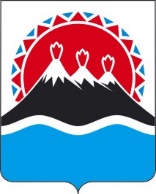 П О С Т А Н О В Л Е Н И ЕГУБЕРНАТОРА КАМЧАТСКОГО КРАЯ                  г. Петропавловск-КамчатскийПОСТАНОВЛЯЮ:	1. Внести в приложение к постановлению Губернатора Камчатского края от 28.12.2007 № 355 «О Порядке подготовки проектов правовых актов Губернатора Камчатского края, Правительства Камчатского края и иных исполнительных органов государственной власти Камчатского края» изменение, дополнив его частью 3.5.4 следующего содержания:«3.5.4. В период временного отсутствия должностных лиц, указанных в пунктах 1, 2, 4, 8 части 3.5 настоящего Порядка, и невозможности согласования проекта правового акта по причине болезни, отпуска, командировки согласование проекта правового акта осуществляют заместители или иные лица, на которых в соответствии с приказами соответствующих исполнительных органов государственной власти Камчатского края возложено исполнение обязанностей должностных лиц.».2. Настоящее постановление вступает в силу после дня его официального опубликования.[Дата регистрации]№[Номер документа]О внесении изменения в приложение к постановлению Губернатора Камчатского края от 28.12.2007 № 355 «О Порядке подготовки проектов правовых актов Губернатора Камчатского края, Правительства Камчатского края и иных исполнительных органов государственной власти Камчатского края»Губернатор Камчатского края[горизонтальный штамп подписи 1]  В.В. Солодов